P&C Membership FormPlease return to your P&C SecretaryI,……………………………………………………………………………………………………………………………(your name) Of…………………………………………………………………………………………………………….	…………(your address)Phone		Mobile…………………………………………………….	…..Email	(optional)I wish to become a financial member of Southern River College P&C Assoc Inc.by paying the annual membership fee of  $1.00Please send the meeting minutes and notice of meetings via (please tick preferred option) Email    With my child………………………………......….Child’s name)……………….…	..(Room)	 I understand that my annual membership is current until the next AGM I agree to abide by the P&C Constitution (Association rules) and P&C Code of ConductSigned…………………………………………………………………………………………………………………………(Member)Secretary’s use only:Fee paid:		Signed……………………………………………………….	(Secretary)Date:………………………………..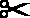 (Give this part to member)P&C Membership ReceiptReceived from	(members name)Amount paid	(membership fee)Being Annual Membership fee of 	P&C Assoc IncSigned ……………………………………………………………………………………………………….(P&C Secretary)Date ……………………………………………………..